№ -УМУ-01/6084 от 22.12.2023«Алматы технологиялық университеті» АҚ базасындағыжоғары және жоғары оқу орнынан кейінгі білімі бар кадрларды даярлау бағыттары бойынша Республикалық оқу-әдістемелік кеңесініңоқу-әдістемелік бірлестігі отырысыныңКҮН ТӘРТІБІӨткізу күні мен уақыты: 25 желтоқсан 2023 жыл, Астана қ. уақыты бойынша сағ. 15.00-деӨткізу орны: ZOOM платформасында онлайн режимінде Конференция идентификаторы: 8762436555Құпия сөз: Qwerty1234https://us02web.zoom.us/j/8762436555?pwd=dlYva1ZDN285dGFod2gwN2dzdHAwdz09&omn=82705602264Оқу іс-әрекетіндегі жасанды интеллект мәселесі (студенттердің жұмысты орындау кезінде қолдану шегі мен басқа аспектілер).Нурбекова Жанат Кунапияновна, Абай атындағы Қазақ ұлттық педагогикалық университеті «Математика, физика және информатика» институтының «Информатика және білімді ақпараттандыру»  кафедрасының профессорыТұрақты даму мақсаттарын (ТДМ) және мемлекеттік стратегияларды білім беру бағдарламаларына енгізу. Оразалина Динара Каиргалиевна, «Алматы технологиялық университеті» АҚ сапа және аккредиттеу бөлімінің бастығы3. «Алматы технологиялық университеті» АҚ базасындағы Республикалық оқу-әдістемелік кеңесінің оқу-әдістемелік бірлестігінің 2024 жылға міндеттері туралыНурахметов Бауржан Кумаргалиевич, т.ғ.д., профессор, РОӘК ОӘБ төрағасының орынбасары, «Алматы технологиялық университеті» АҚ бірінші проректоры4. Әртүрлі4.1 «Білім және ғылым контекстінде тоқыма және тігін индустриясы үшін кадрларды даярлау моделі» жобасының жарғысын бекіту4.2 РОӘК ОӘБ жетекшілік ететін БББ топтары бойынша магистратураға түсушілер үшін кешенді тестілеудің бейіндік пәндері бойынша тесттердің спецификацияларын өзектендіру туралы.4.3 «Алматы технологиялық университеті» АҚ базасындағы  жоғары және жоғары оқу орнынан кейінгі білімі бар кадрларды даярлау бағыттары бойынша Республикалық оқу-әдістемелік кеңесінің оқу-әдістемелік бірлестігі грифін беру үшін оқу басылымдарын ұсыну туралы.ПОВЕСТКАзаседания учебно-методического объединения Республиканского учебно-методического Совета по направлениям подготовки кадров с высшим и послевузовским образованиемна базе АО «Алматинский технологический университет»Дата и время проведения: 25 декабря 2023 года, в 15.00 ч. по времени г. АстанаФормат проведения: в онлайн режиме на платформе ZOOMИдентификатор конференции: 876 243 6555Пароль: Qwerty1234https://us02web.zoom.us/j/8762436555?pwd=dlYva1ZDN285dGFod2gwN2dzdHAwdz09&omn=82705602264Вопрос об искусственном интеллекте в образовательной деятельности (границы использования студентами при выполнении работ и другие аспекты). Нурбекова Жанат Кунапияновна, профессор кафедры «Информатика и информатизация образования» института «Математика, физика и информатика»  Казахского национального педагогического университета имени АбаяИмплементация целей устойчивого развития (ЦУР) и государственных стратегий в образовательные программы. Оразалина Динара Каиргалиевна, начальник Управления качества и аккредитации АО «Алматинский технологический университет»О задачах учебно-методического объединения Республиканского учебно-методического Совета на базе АО «Алматинский технологический университет» на 2024 годНурахметов Бауржан Кумаргалиевич, заместитель председателя УМО РУМС, первый проректор АО «Алматинский технологический университет»РазноеУтверждение устава проекта «Модель подготовки кадров для текстильной и швейной индустрии в контексте образования и науки»Об актуализации спецификации тестов по профильным дисциплинам комплексного тестирования для поступающих в магистратуру по курируемым УМО РУМС группам ОП.О рекомендации учебных изданий к присвоению грифа учебно-методического объединения Республиканского учебно-методического Совета по направлениям подготовки кадров с высшим и послевузовским образованием на базе АО «Алматинский технологический университет»Согласовано22.12.2023 10:48 Байболова Ляззат Кемербековна22.12.2023 10:50 Нурахметов Бауржан КумаргалиевичПодписано22.12.2023 11:02 Кулажанов Талгат Куралбекович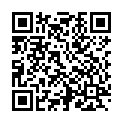 Данный электронный документ DOC ID KZP3IVH20231002434991EC528 подписан с использованием электронной цифровой подписи и отправлен посредством информационной системы «Казахстанский центр обмена электронными документами» .Для проверки электронного документа перейдите по ссылке:?verify=KZP3IVH20231002434991EC528 Тип документаНомер и дата документа№ -УМУ-01/6084 от 22.12.2023 г.Организация/отправительЭлектронные цифровые подписи документа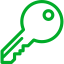 Согласовано:  Байболова Ляззат Кемербековнабез ЭЦПВремя подписи: 22.12.2023 10:48Электронные цифровые подписи документаСогласовано:  Нурахметов Бауржан Кумаргалиевичбез ЭЦПВремя подписи: 22.12.2023 10:50Электронные цифровые подписи документаПодписано:  Кулажанов Талгат Куралбековичбез ЭЦПВремя подписи: 22.12.2023 11:02Данный документ согласно пункту 1 статьи 7 ЗРК от 7 января 2003 года N370-II «Об электронном документе и электронной цифровой подписи», удостоверенный посредством электронной цифровой подписи лица, имеющего полномочия на его подписание, равнозначен подписанному документу на бумажном носителе.